Publicado en Barcelona  el 09/05/2022 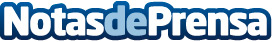 AleaSoft: Récords de producción fotovoltaica en algunos mercados europeos en la primera semana de mayoEn la primera semana de mayo se registraron récords de producción solar fotovoltaica horaria o diaria en los mercados de España y Portugal y valores entre los más altos de la historia en Francia. En la península ibérica la producción eólica aumentó respecto a la semana anterior y en la mayoría de los mercados la demanda disminuyó. Esta combinación de factores propició que los precios descendieran en la mayoría de mercados eléctricos europeos. Los precios del CO2 aumentaron y volvieron a superar los 90 €/tDatos de contacto:Alejandro Delgado900 10 21 61Nota de prensa publicada en: https://www.notasdeprensa.es/aleasoft-records-de-produccion-fotovoltaica-en Categorias: Internacional Nacional Sector Energético http://www.notasdeprensa.es